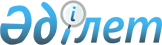 О внесении изменений в решение маслихата города Семей от 31 марта 2014 года № 28/150-V "Об утверждении Правил оказания социальной помощи, установления размеров и определения перечня отдельных категорий нуждающихся граждан"
					
			Утративший силу
			
			
		
					Решение маслихата города Семей Восточно-Казахстанской области от 18 марта 2015 года № 38/210-V. Зарегистрировано Департаментом юстиции Восточно-Казахстанской области 10 апреля 2015 года № 3863. Утратило силу решением маслихата города Семей области Абай от 9 ноября 2023 года № 12/70-VIII
      Сноска. Утратило силу решением маслихата города Семей области Абай от 09.11.2023 № 12/70-VIII (вводится в действие по истечении десяти календарных дней после дня его первого официального опубликования).
      Примечание РЦПИ.
      В тексте документа сохранена пунктуация и орфография оригинала.
      В соответствии с пунктом 2-3 статьи 6 Закона Республики Казахстан от 23 января 2001 года "О местном государственном управлении и самоуправлении в Республике Казахстан", постановлением Правительства Республики Казахстан от 21 мая 2013 года № 504 "Об утверждении Типовых правил оказания социальной помощи, установления размеров и определения перечня отдельных категорий нуждающихся граждан", маслихат города Семей РЕШИЛ:
      1. Внести в решение маслихата города Семей от 31 марта 2014 года № 28/150-V "Об утверждении Правил оказания социальной помощи, установления размеров и определения перечня отдельных категорий нуждающихся граждан" (зарегистрировано в Реестре государственной регистрации нормативных правовых актов 25 апреля 2014 года за № 3267, опубликовано в газетах "Семей таңы" и "Вести Семей" от 7 мая 2014 года № 35-36) следующие изменения:
      в подпункте 4) пункта 10 Правил оказания социальной помощи, установления размеров и определения перечня отдельных категорий нуждающихся граждан утвержденных указанным решением:
      абзац первый изложить в следующей редакции:
      "инвалидам и участникам Великой Отечественной войны – 82,5 месячных расчетных показателей;"; 
      абзац третий изложить в следующей редакции:
      "вдовам погибших воинов в годы Великой Отечественной и не вступившие в повторный брак – 47,6 месячных расчетных показателей;";
      абзац четвертый изложить в следующей редакции:
      "гражданам, работавшим в период блокады в городе Ленинграде на предприятиях, в учреждениях и организациях города и награжденные медалью "За оборону Ленинграда" и знаком "Житель блокадного Ленинграда" - 47,6 месячных расчетных показателей;";
      абзац пятый изложить в следующей редакции:
      "бывшим несовершеннолетним узникам концлагерей, гетто и других мест принудительного содержания, созданных фашистами и их союзниками в период второй мировой войны – 47,6 месячных расчетных показателей;";
      абзац седьмой изложить в следующей редакции:
      "лицам, награжденным орденами и медалями бывшего Союза ССР за самоотверженный труд и безупречную воинскую службу в тылу в годы Великой Отечественной войны – 12,7 месячных расчетных показателей;".
      2. Настоящее решение вводится в действие по истечении десяти календарных дней после дня его первого опубликования.
					© 2012. РГП на ПХВ «Институт законодательства и правовой информации Республики Казахстан» Министерства юстиции Республики Казахстан
				
      Председатель

      сессии городского маслихата

Ж. Рахимгалиев

      Секретарь

      городского маслихата

Б. Акжалов
